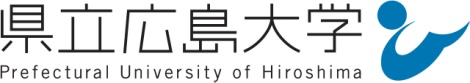 平成３０年度 県立広島大学重点研究事業
「地域課題解決研究」における研究課題の募集について１ 　趣旨県立広島大学では，地域課題の解決による地域産業の振興等への貢献を目的として，平成３０年度において県立広島大学重点研究事業「地域課題解決研究」を実施することとし，県内の地方公共団体，公的機関及び公共的団体から研究課題を募集します。２　 研究課題の募集について（1）募集する研究課題地域産業の振興等に資する次の分野・領域の研究を募集します。 ア  地域産業の活性化に寄与する研究(食品,バイオ,環境,企業経営,情報システム等) 
イ  地域の再生・発展に寄与する研究(地域資源,コミュニティ等) 
ウ  暮らしの安心に寄与する研究(健康,保健,福祉等) （2）募集対象　　　県内の地方公共団体，公的機関，公共的団体からの提案を募集対象とします。（3）応募方法「課題提案書」に必要事項を記入のうえ,平成29年12月27日(水) 【必着】までに電子メールにより，経営企画室へ提出してください。提案された研究課題を学内へ公表し，研究に取り組む教員を学内募集したうえで，研究計画の採否を審査・決定します。提案された研究課題が採択されないこともありますので予め御了承ください。　【留意事項】提案される研究課題は,研究成果が特定の法人・企業等ではなく,広島県又は県内の地域社会が抱える課題解決に貢献するものであることを要します。 採択された課題の課題提案者には，研究の進捗状況を確認し，10月末までに進捗状況報告書を提出していただきます。３　 備考平成３０年度の重点研究事業「地域課題解決研究」における研究課題の募集の詳細については，本学ホームページの次のURLを御覧ください。
　http://www.pu-hiroshima.ac.jp/site/research/h30proposal.html４ 　提出及び問合せ先県立広島大学　経営企画室〒734-8558　広島市南区宇品東一丁目1番71号
電話：(082)251-9534（ダイヤルイン）
FAX ：(082)251-9405
電子メール：kikaku2@pu-hiroshima.ac.jp